Publicado en Madrid el 09/05/2019 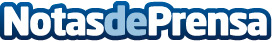 Ranking AirHelp Score 2019: las aerolíneas españolas, un año más, en los últimos puestosIberia mejora ligeramente su puesto respecto al año pasado y se sitúa en la mitad del ranking, mientras que Air Europa y Vueling obtienen una puntuación menor. Un año más, Qatar Airways, obtiene la máxima calificación convirtiéndose en la mejor aerolínea del mundo. El Aeropuerto Internacional de Hamad, en Doha, ocupa de nuevo la máxima distinción y el aeropuerto de Tenerife Norte se sitúa entre los 10 mejores aeropuertosDatos de contacto:Actitud de Comunicación913022860Nota de prensa publicada en: https://www.notasdeprensa.es/ranking-airhelp-score-2019-las-aerolineas Categorias: Internacional Nacional Viaje Turismo http://www.notasdeprensa.es